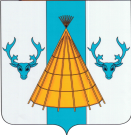 АДМИНИСТРАЦИЯ МУНИЦИПАЛЬНОГО ОБРАЗОВАНИЯ«ЮШАРСКИЙ СЕЛЬСОВЕТ» НЕНЕЦКОГО АВТОНОМНОГО ОКРУГАПОСТАНОВЛЕНИЕот   21.01.2016 №  1-пп. Каратайка  НАООб утверждении градостроительного плана земельного участка площадью 14360 кв.м под строительствоинтерната в п.Каратайка   Руководствуясь Уставом муниципального образования "Юшарский сельсовет" Ненецкого автономного округа ст. 51 Градостроительного кодекса Российской Федерации, Приказом от 10.05.2011 № 207 Министерства регионального развития Российской Федерации "Об утверждении формы градостроительного плана земельного участка", Администрация муниципального образования "Юшарский сельсовет" Ненецкого автономного округа ПОСТАНОВЛЯЕТ:1. Градостроительный план земельного участка площадью 14360 кв.м с кадастровым номером 83:00:080009:567 под строительство интерната в п.Каратайка ˗ утвердить.2. Настоящее Постановление вступает в силу после его официального опубликования (обнародования) и подлежит размещению на официальном сайте муниципального образования "Юшарский сельсовет" Ненецкого автономного округа. Глава муниципального образования                                   «Юшарский сельсовет» НАО:                                                     Вылко Д.В. 